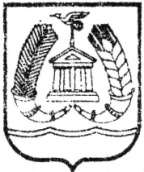 СОВЕТ ДЕПУТАТОВГАТЧИНСКОГО МУНИЦИПАЛЬНОГО РАЙОНА  ЛЕНИНГРАДСКОЙ  ОБЛАСТИ                                                         ЧЕТВЕРТЫЙ СОЗЫВР Е Ш Е Н И Е от 23 июня 2023 года                                                                          № 321В соответствии с пунктом 6 статьи 26 Федерального закона от 12.06.2002      № 67-ФЗ «Об основных гарантиях избирательных прав и права на участие в референдуме граждан Российской Федерации», частью 8 статьи 12 областного закона от 15.05.2013 № 26-оз «О системе избирательных комиссий и избирательных участках в Ленинградской области», руководствуясь Уставом Гатчинского муниципального района,совет депутатов Гатчинского муниципального районаР Е Ш И Л:Предложить Избирательной комиссии Ленинградской области для назначения членом территориальной избирательной комиссии Гатчинского муниципального района с правом решающего голоса нового состава кандидатуру Смык Ирины Леонидовны, начальника сектора по организации выборов в третьей группе муниципальных районов отдела по работе с территориями и ведению делопроизводства аппарата Избирательной комиссии Ленинградской области.2. Поручить аппарату совета депутатов Гатчинского муниципального района  представить соответствующие документы в Избирательную комиссию Ленинградской области в срок до 14 июля 2023 года.3. Настоящее решение вступает в силу со дня принятия.Глава Гатчинского муниципального района                                               В.А. ФилоненкоО кандидатуре для назначения членом  территориальной избирательной комиссии Гатчинского муниципального района с правом решающего голоса